Дисциплина: ИнформатикаПреподаватель: Пахомова А.А.Название темы: электронные таблицы и базы данных (10 часов)Теоретический блокhttps://office-guru.ru/excel/samouchitel-excel-dlja-chainikov-1.html  - Самоучитель по работе в Excelhttps://kpfu.ru/docs/F1448756111/Access_2010.pdf  - Access 2010 в примерах Учебное пособиеПрактический блокПрактическая работаТема 4.4. Возможности электронных таблиц MS Excel1. Создать ЭТ,  в которой нужно подсчитать результат сложения 4-х чисел (столбец f).2.2. Создать ЭТ, в которой нужно подсчитать результат умножения 3-х чисел (столбец f)2.3. Создать ЭТ, в которой нужно подсчитать результат вычитания 4-х чисел (столбец f)2.4. Создать ЭТ, в которой нужно подсчитать среднее арифметическое чисел (столбец r):5. Найти значение выражения:  4,3xy – (f3 + 2y) при следующих значения x, y, f: x= -5, y= 1.5, f= -1. 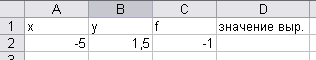 6. Создать ЭТ «Сводная ведомость по оплате труда», которая бы содержала следующие столбцы: Фамилия, Имя работника, Специальность, Количество часов, Оплата 1 часа, Итого в рублях.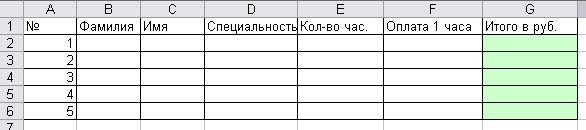 7. Создать ЭТ «Ведомость начисления заработной платы», содержащую следующие элементы: Фамилия, Имя, Отчество, Дата, Начислено, Налог 13%, Налог ПФ 2%, К выплате.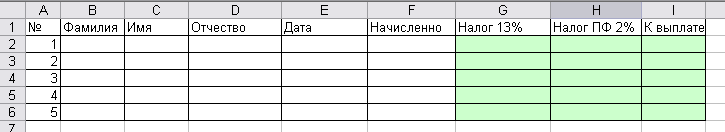 Критерии оценкиПрактическая работаТема 4.4. Возможности электронных таблиц MSExcelТекс задания:Задание 1. В электронных таблицах с использованием в формулах смешанных ссылок создать таблицу умножения:1. Заполните название таблицы, строку и столбец с множителями:2. В ячейку В3 запишите формулу =A3*В2 растяните ее в право и сразу, не снимая выделения, вниз:Как видно, мы допустили ошибку. Для ее исправления вернемся в ячейку В3 и проанализируем формулу =А3*В2при растягивании этой формулы вправо должна остаться неизменной ссылка на столбец  А: =$А3*В2при растягивании формулы вниз необходимо зафиксировать ссылку на строку 2: =$А3*В$2 растяните полученную формулу вправо и вниз3. Убедитесь, что теперь формулы заполнены верно:4. Переименуйте Лист1 на Таблица умножения.Задание 2. В электронных таблицах с использованием в формулах абсолютных ссылок вычислить цены отдельных устройств компьютера и компьютера целиком в рублях, если заданы цены отдельных устройств компьютера в условных единицах и курс доллара к рублю.1. Перейти на новый лист и присвоить ему имя Абсолютные ссылки.2. Ввести наименования устройств, входящих в компьютер, в столбец А, их цены в условных единицах - в столбец В и курс доллара к рублю - в ячейку Е2.3. Ввести в ячейку С2 формулу,  содержащую относительную ссылку на цену в условных единицах и абсолютную ссылку на курс доллара к рублю.Скопируем формулу, вычисляющую цену в рублях, в нижележащие ячейки с использованием операции заполнения диапазона.4. Подсчитаем в ячейке С12 общую цену компьютера с помощью встроенной функции СУММ().5. Представьте  цены устройств компьютера, и курс доллара к рублю в денежном формате.6. Выделить диапазон ячеек С2:С12 и ввести команду Главная - Формат.На появившейся диалоговой панели Формат ячеек выбрать пункт Денежный.Повторить процедуру для ячейки Е2.7. Обратите внимание, что при копировании формул относительные ссылки изменяются, а абсолютные не изменяются.Занятие 3 (на оценку 5). Создайте ЭТ «Доставка груза» по образцу и вычислить стоимость доставки и всего: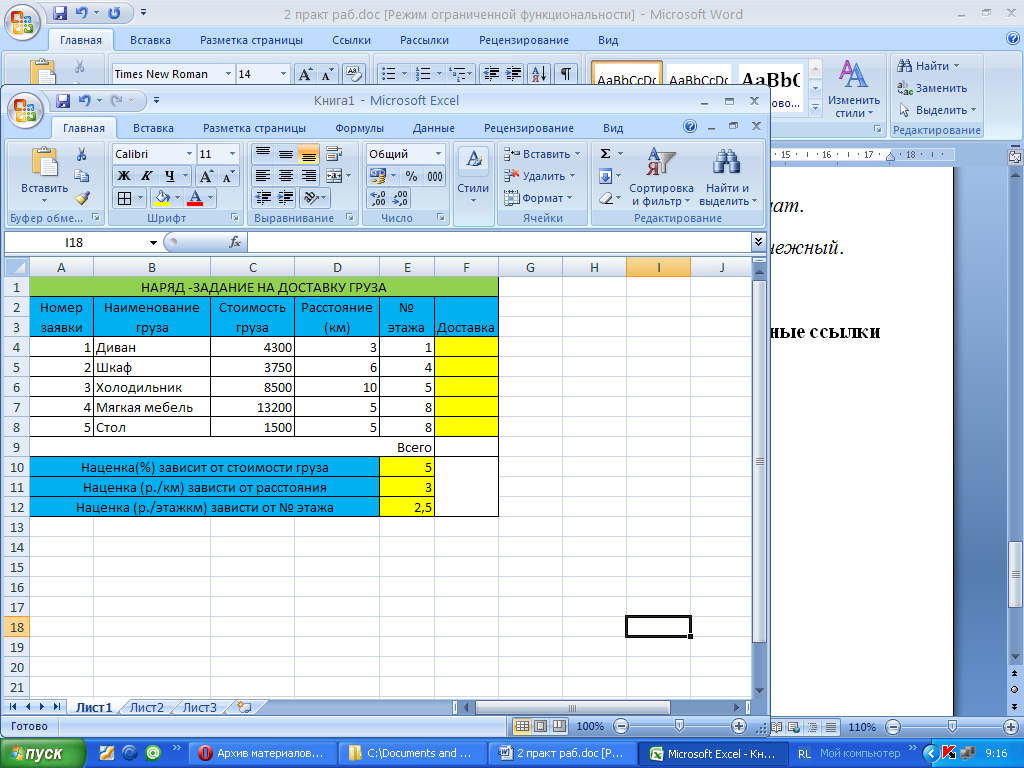 ПРИМЕЧАНИЕ:Формула в ячейке F4 вводится с учетом того, что стоимость доставки груза складывается из следующих трех величин (наценок):А) 5% от стоимости груза,Б) от расстояния (3р./км).В) номера этажа (2,5р./этаж)Критерии оценкиПрактическая работаТема 4.4. Возможности электронных таблиц MS ExcelТекст задания:1. В электронной таблице построить на листе с данными линейчатую диаграмму с вертикальными столбцами (гистограмму), позволяющую отобразить рост количества серверов Интернета по годам.2. В электронных  таблицах построить графики кубической функции у=х3 и линейной функции у=2*х.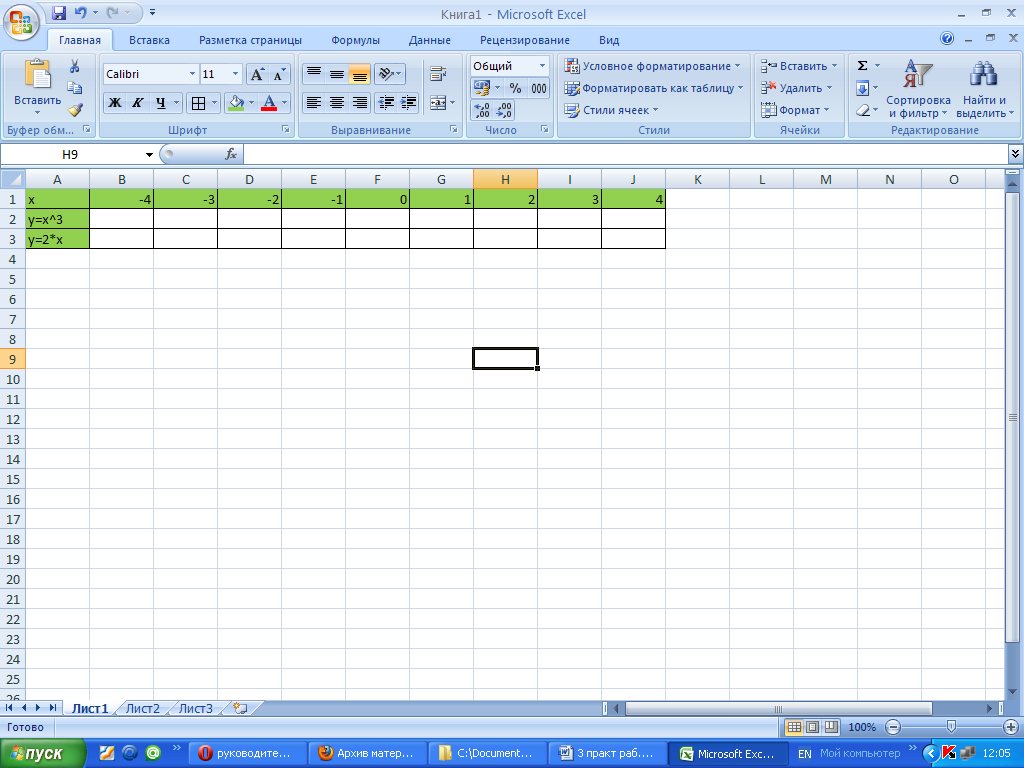 3. Построение рисунка «ЗОНТИК»Приведены функции, графики которых участвуют в этом изображении:у1= -1/18х2 + 12, х[-12;12]y2= -1/8х2 +6, х[-4;4]y3= -1/8(x+8)2 + 6, х[-12; -4]y4= -1/8(x-8)2 + 6, х[4; 12]y5= 2(x+3)2–9,х[-4;0]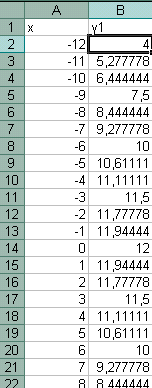 y6=1.5(x+3)2 – 10, х[-4;0]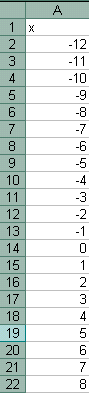 Запустить MS EXCELВ ячейке А1 внести обозначение переменной хЗаполнить диапазон ячеек А2:А26 числами с -12 до 12.Последовательно для каждого графика функции будем вводить формулы.Для у1= -1/18х2 + 12, х[-12;12]Порядок выполнения действий:Устанавливаем курсор в ячейку В1 и вводим у1 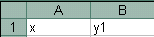 В ячейку В2вводим формулу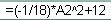 Нажимаем Enter на клавиатуреАвтоматически происходит подсчет значения функции.Растягиваем формулу до ячейки В26Аналогично в ячейку С10 (т.к значение функции находим только на отрезке х[-4;4])  вводим формулу для графика функции y2= -1/8х2 +6.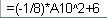 И.Т.Д.В результате должна получиться следующая ЭТ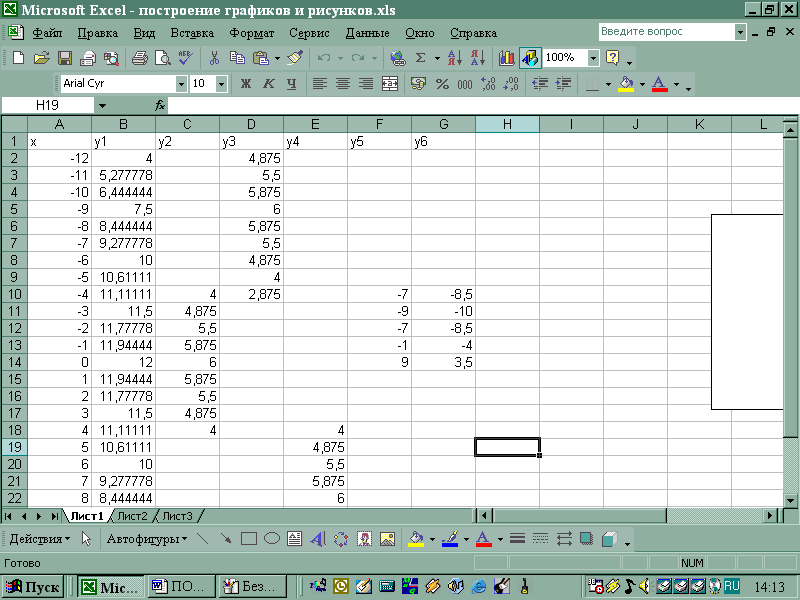 После того, как все значения функций подсчитаны, можно строить графики этих функций.Выделяем диапазон ячеек А1:G26На панели инструментов выбираем меню Вставка → Диаграмма.В окне Мастера диаграмм выберите Точечная → Выбрать нужный вид→ Нажать Ok.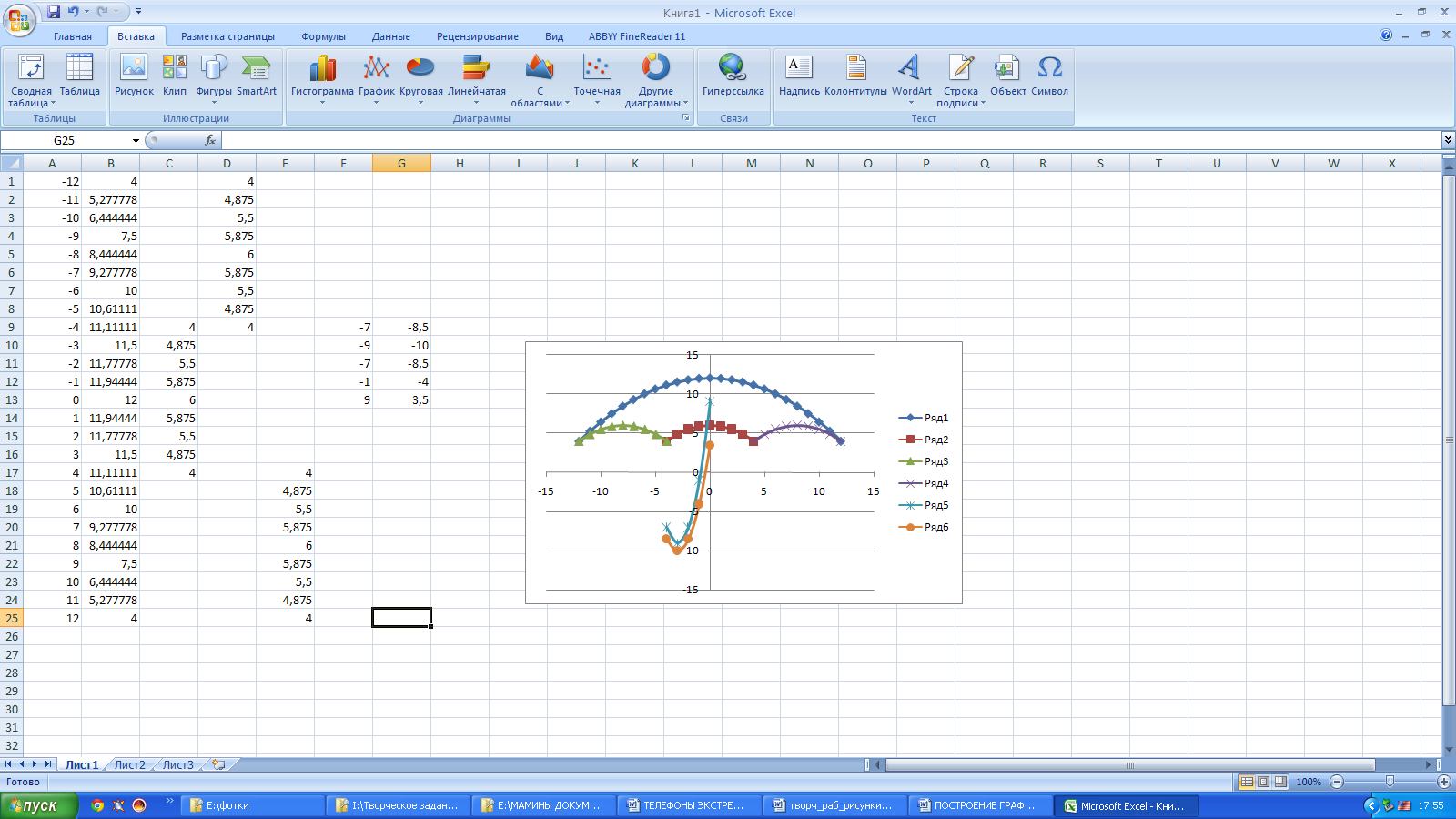 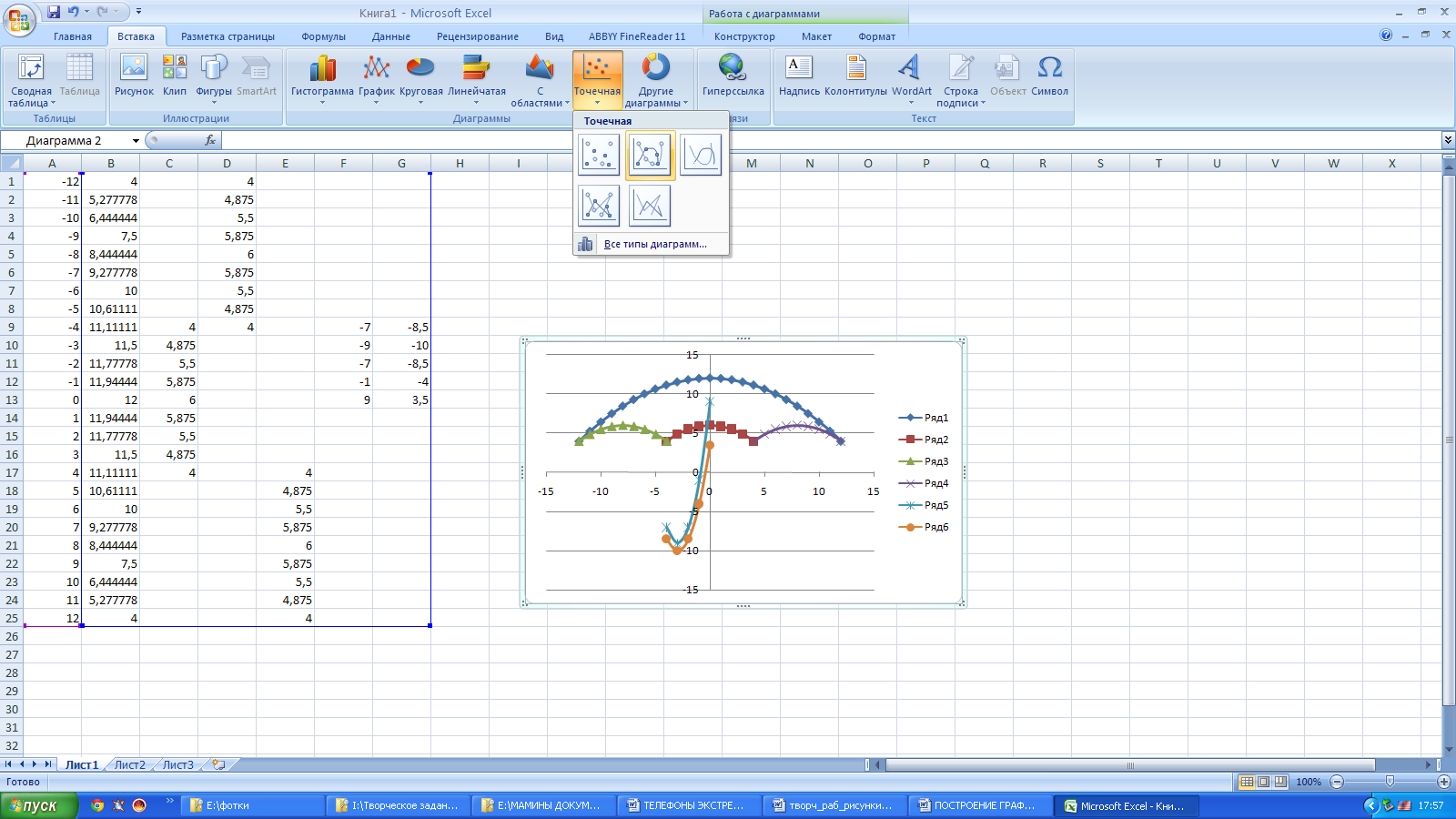 В результате должен получиться следующий рисунок:Критерии оценкиПрактическая работаТема 4.5. Возможности СУБД MS AccessТекст задания:Создание базы данных.1. Создайте новую базу данных.2. Создайте таблицу базы данных.3. Определите поля таблицы в соответствии с табл. 4.1.4. Сохраните созданную таблицу.Таблица.4.1. Таблица данных Преподаватели Заполнение базы данных.1. Введите ограничения на данные, вводимые в поле "Должность"; должны вводиться только слова Профессор, Доцент или Ассистент.2. Задайте текст сообщения об ошибке, который будет появляться на экране при вводе неправильных данных в поле "Должность".3. Задайте значение по умолчанию для поля "Должность" в виде слова Доцент.4. Введите ограничения на данные в поле <Код>; эти данные не должны повторяться.5. Заполните таблицу данными в соответствии с табл. 4.2 и проверьте реакцию системы на ввод неправильных данных в поле "Должность".6. Измените ширину каждого поля таблицы в соответствии с шириной данных.7. Произведите поиск в таблице преподавателя Миронова.8.Произведите замену данных: измените заработную плату ассистенту Сергеевой с 450 р, на 470 р.9. Произведите сортировку данных в поле "Год рождения" по убыванию,10. Произведите фильтрацию данных по полям "Должность" и "Дисциплина".Просмотрите созданную таблицу, как она будет выглядеть на листе бумаги при печати.Произведение трех чисел a*b*cПроизведение трех чисел a*b*cПроизведение трех чисел a*b*cПроизведение трех чисел a*b*cabcf-121252-31230-295436-123-4912-86410143-45Среднее арифметическое чиселСреднее арифметическое чиселСреднее арифметическое чиселСреднее арифметическое чиселСреднее арифметическое чиселkdslr12-4366-1215623-47830-4228380-475Разность четырех чиселРазность четырех чиселРазность четырех чиселРазность четырех чиселРазность четырех чиселabcdf12-4366-1215623-47830-4228380-475Оценкаставится, если:5(высокий уровень)- учащийся самостоятельно выполнил все этапы решения задач на компьютере;- работа выполнена полностью и получен верный ответ или иное требуемое представление результата работы.4(достаточный уровень)- работа выполнена полностью, но при выполнении обнаружилось недостаточное владение навыками работы с компьютером в рамках поставленной задачи;- правильно выполнена большая часть работы (свыше 85%), допущено не более трех ошибок;- работа выполнена полностью, но использованы наименее оптимальные подходы к решению поставленной задачи.3(средний уровень)- работа выполнена не полностью, допущено более трех ошибок, но учащийся владеет основными навыками работы на компьютере, требуемыми для решения поставленной задачи.2(начальный уровень)- допущены существенные ошибки, показавшие, что учащийся не владеет обязательными знаниями, умениями и навыками работы на компьютере или значительная часть работы выполнена не самостоятельно.АВСDE1УстройствоЦена в у.е.Цена в рубляхКурс доллара к рублюКурс доллара к рублю2Системная плата801 у.е.=313Процессор704Оперативная память155Жесткий диск1006Монитор2007Дисковод 3,5"128Дисковод CD-ROM309Корпус2510Клавиатура1011Мышь512ИТОГО:Оценкаставится, если:5(высокий уровень)- учащийся самостоятельно выполнил все этапы решения задач на компьютере;- работа выполнена полностью и получен верный ответ или иное требуемое представление результата работы.4(достаточный уровень)- работа выполнена полностью, но при выполнении обнаружилось недостаточное владение навыками работы с компьютером в рамках поставленной задачи;- правильно выполнена большая часть работы (свыше 85%), допущено не более трех ошибок;- работа выполнена полностью, но использованы наименее оптимальные подходы к решению поставленной задачи.3(средний уровень)- работа выполнена не полностью, допущено более трех ошибок, но учащийся владеет основными навыками работы на компьютере, требуемыми для решения поставленной задачи.2(начальный уровень)- допущены существенные ошибки, показавшие, что учащийся не владеет обязательными знаниями, умениями и навыками работы на компьютере или значительная часть работы выполнена не самостоятельно.Годы20022003200420052006200720082009201020112012Кол-во серверов16304372110147172233318395433Оценкаставится, если:5(высокий уровень)- студент самостоятельно выполнил все этапы решения задач на компьютере;- работа выполнена полностью и получен верный ответ или иное требуемое представление результата работы.4(достаточный уровень)- работа выполнена полностью, но при выполнении обнаружилось недостаточное владение навыками работы с компьютером в рамках поставленной задачи;- правильно выполнена большая часть работы (свыше 85%), допущено не более трех ошибок;- работа выполнена полностью, но использованы наименее оптимальные подходы к решению поставленной задачи.3(средний уровень)- работа выполнена не полностью, допущено более трех ошибок, но учащийся владеет основными навыками работы на компьютере, требуемыми для решения поставленной задачи.2(начальный уровень)- допущены существенные ошибки, показавшие, что учащийся не владеет обязательными знаниями, умениями и навыками работы на компьютере или значительная часть работы выполнена не самостоятельно.Имя поля Тип данных Размер поля Код преподавателя Счетчик Фамилия Текстовый 15 Имя Текстовый 15 Отчество Текстовый 15 Дата рождения Дата/время Краткий Должность Текстовый 9 Дисциплина Текстовый 11 Телефон Текстовый 9 Зарплата Денежный 